多賀城市市民活動サポートセンター　団体紹介シートセンター記入欄：【　　　　　　　　　　　　 　　 　】以下の内容を公開情報として当センターホームページと館内の団体情報ファイルで公開することを承認します。👆確認の上、☑をご記入ください。　　　　　　　　　　　　　　　　　　　　　　　　　　　　　　　　　　　　　　　　　記入日：　　　　　年　　　　月　　　　日（記入例）多賀城市市民活動サポートセンター　団体紹介シートセンター記入欄：【　　　　　　　　　　　　 　　 　】以下の内容を公開情報として当センターホームページと館内の団体情報ファイルで公開することを承認します。👆確認の上、☑をご記入ください。　　　　　　　　　　　　　　　　　　　　　　　　　　　　　　　　　　　　　　　　　　記入日：2022　年　 　4　月  1　日フリガナフリガナ団体名代表者問合せ連絡先※非公開の項目は記入不要住所：〒　　　　　-　　　　　住所：〒　　　　　-　　　　　住所：〒　　　　　-　　　　　住所：〒　　　　　-　　　　　住所：〒　　　　　-　　　　　問合せ連絡先※非公開の項目は記入不要電話：FAX：FAX：FAX：FAX：問合せ連絡先※非公開の項目は記入不要e-mail：e-mail：e-mail：e-mail：e-mail：問合せ連絡先※非公開の項目は記入不要インターネット発信：　HP ・ ブログ ・ Facebook ・ twitter ・ Instagram ・ その他（　　　　　　　　　　　　　）インターネット発信：　HP ・ ブログ ・ Facebook ・ twitter ・ Instagram ・ その他（　　　　　　　　　　　　　）インターネット発信：　HP ・ ブログ ・ Facebook ・ twitter ・ Instagram ・ その他（　　　　　　　　　　　　　）インターネット発信：　HP ・ ブログ ・ Facebook ・ twitter ・ Instagram ・ その他（　　　　　　　　　　　　　）インターネット発信：　HP ・ ブログ ・ Facebook ・ twitter ・ Instagram ・ その他（　　　　　　　　　　　　　）主な活動日会員数名 名 主な活動日会　費年　・　月 　　　　　　　　       円年　・　月 　　　　　　　　       円活動場所活動地域今年度予算円 円 活動場所活動地域前年度決算円 円 ○活動をはじめたきっかけ・経緯（私たちはこのような理由・きっかけで活動をはじめました）○活動をはじめたきっかけ・経緯（私たちはこのような理由・きっかけで活動をはじめました）○活動をはじめたきっかけ・経緯（私たちはこのような理由・きっかけで活動をはじめました）活動開始 （　　　　  　　　　 ）年活動開始 （　　　　  　　　　 ）年活動開始 （　　　　  　　　　 ）年○団体の活動目的（私たちは「○○のために」「○○を目指して」活動しています）○団体の活動目的（私たちは「○○のために」「○○を目指して」活動しています）○団体の活動目的（私たちは「○○のために」「○○を目指して」活動しています）○団体の活動内容（箇条書きでお書きください）○団体の活動内容（箇条書きでお書きください）○団体の活動内容（箇条書きでお書きください）○団体ＰＲ（団体の特徴、活動に参加したいと考えている人へのメッセージなど）○団体ＰＲ（団体の特徴、活動に参加したいと考えている人へのメッセージなど）収受印活動分野☑複数選択の場合最優先分野に〇をする　福祉　　　　　　　　　　 まちづくり　　  国際交流・協力       NPO支援　　  　 シニア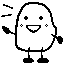 　医療・保健・健康　　　　スポーツ　　　 子どもの育成・支援   　社会教育・生涯学習　文化・芸術　　　　　　 　環境　    　　人権・ジェンダー　     その他（　　　　　　　　　　　　　　　　　）　福祉　　　　　　　　　　 まちづくり　　  国際交流・協力       NPO支援　　  　 シニア　医療・保健・健康　　　　スポーツ　　　 子どもの育成・支援   　社会教育・生涯学習　文化・芸術　　　　　　 　環境　    　　人権・ジェンダー　     その他（　　　　　　　　　　　　　　　　　）フリガナゲンキアップタガジョウゲンキアップタガジョウゲンキアップタガジョウフリガナ　タガ　ジョウノスケ団体名元気アップ多賀城元気アップ多賀城元気アップ多賀城代表者多賀　城之助問合せ連絡先※非公開の項目は記入不要住所：〒　    -          ※レターケース利用の場合は、　「多賀城市中央2―２５－３多賀城市市民活動サポートセンター　レターケースNo.○」と記入できます。住所：〒　    -          ※レターケース利用の場合は、　「多賀城市中央2―２５－３多賀城市市民活動サポートセンター　レターケースNo.○」と記入できます。住所：〒　    -          ※レターケース利用の場合は、　「多賀城市中央2―２５－３多賀城市市民活動サポートセンター　レターケースNo.○」と記入できます。住所：〒　    -          ※レターケース利用の場合は、　「多賀城市中央2―２５－３多賀城市市民活動サポートセンター　レターケースNo.○」と記入できます。住所：〒　    -          ※レターケース利用の場合は、　「多賀城市中央2―２５－３多賀城市市民活動サポートセンター　レターケースNo.○」と記入できます。問合せ連絡先※非公開の項目は記入不要電話：080-1234-5678　FAX：022-123-4567FAX：022-123-4567FAX：022-123-4567FAX：022-123-4567問合せ連絡先※非公開の項目は記入不要e-mail：genkiuptagajo@gmail.come-mail：genkiuptagajo@gmail.come-mail：genkiuptagajo@gmail.come-mail：genkiuptagajo@gmail.come-mail：genkiuptagajo@gmail.com問合せ連絡先※非公開の項目は記入不要インターネット発信：　HP ・ ブログ ・ Facebook ・ twitter ・ Instagram ・ その他（　　　　　　　　　　　　　）インターネット発信：　HP ・ ブログ ・ Facebook ・ twitter ・ Instagram ・ その他（　　　　　　　　　　　　　）インターネット発信：　HP ・ ブログ ・ Facebook ・ twitter ・ Instagram ・ その他（　　　　　　　　　　　　　）インターネット発信：　HP ・ ブログ ・ Facebook ・ twitter ・ Instagram ・ その他（　　　　　　　　　　　　　）インターネット発信：　HP ・ ブログ ・ Facebook ・ twitter ・ Instagram ・ その他（　　　　　　　　　　　　　）主な活動日土曜日、日曜祝日土曜日、日曜祝日会員数10名 10名 主な活動日土曜日、日曜祝日土曜日、日曜祝日会　費年・月 　　　　　　　　      2,000円年・月 　　　　　　　　      2,000円活動場所活動地域たがさぽ、多賀城全域たがさぽ、多賀城全域今年度予算50,000円 50,000円 活動場所活動地域たがさぽ、多賀城全域たがさぽ、多賀城全域前年度決算45,678円 45,678円 ○活動をはじめたきっかけ・経緯（私たちはこのような理由・きっかけで活動をはじめました）○活動をはじめたきっかけ・経緯（私たちはこのような理由・きっかけで活動をはじめました）○活動をはじめたきっかけ・経緯（私たちはこのような理由・きっかけで活動をはじめました）活動開始 （　　　2012　　 ）年東日本大震災後、多賀城でボランティア活動をした有志で話し合い、多賀城が活気づくようなイベントをしたいと考えて結成しました。メンバーは、多賀城在住あるいは多賀城に職場がある人が多いですが、市外の人もいます。活動開始 （　　　2012　　 ）年東日本大震災後、多賀城でボランティア活動をした有志で話し合い、多賀城が活気づくようなイベントをしたいと考えて結成しました。メンバーは、多賀城在住あるいは多賀城に職場がある人が多いですが、市外の人もいます。活動開始 （　　　2012　　 ）年東日本大震災後、多賀城でボランティア活動をした有志で話し合い、多賀城が活気づくようなイベントをしたいと考えて結成しました。メンバーは、多賀城在住あるいは多賀城に職場がある人が多いですが、市外の人もいます。○団体の活動目的（私たちは「○○のために」「○○を目指して」活動しています）○団体の活動目的（私たちは「○○のために」「○○を目指して」活動しています）○団体の活動目的（私たちは「○○のために」「○○を目指して」活動しています）・多賀城を元気にする・多賀城をもっと元気にしたい人の輪を広げる・多賀城を元気にする・多賀城をもっと元気にしたい人の輪を広げる・多賀城を元気にする・多賀城をもっと元気にしたい人の輪を広げる○団体の活動内容（箇条書きでお書きください）○団体の活動内容（箇条書きでお書きください）○団体の活動内容（箇条書きでお書きください）・主催イベントの企画・運営（年1～2回）・市内のイベントの手伝い（随時）・多賀城のおもしろい人・もの・ことがら・場所を紹介するブログの運営（随時更新）・主催イベントの企画・運営（年1～2回）・市内のイベントの手伝い（随時）・多賀城のおもしろい人・もの・ことがら・場所を紹介するブログの運営（随時更新）・主催イベントの企画・運営（年1～2回）・市内のイベントの手伝い（随時）・多賀城のおもしろい人・もの・ことがら・場所を紹介するブログの運営（随時更新）○団体ＰＲ（団体の特徴、活動に参加したいと考えている人へのメッセージなど）○団体ＰＲ（団体の特徴、活動に参加したいと考えている人へのメッセージなど）収受印これからの多賀城を考えている若者中心の団体です。多賀城を元気にしたい、盛り上げたいと思っている方、イベント企画・運営の経験がなくても大丈夫ですのでぜひご連絡ください！これからの多賀城を考えている若者中心の団体です。多賀城を元気にしたい、盛り上げたいと思っている方、イベント企画・運営の経験がなくても大丈夫ですのでぜひご連絡ください！活動分野☑複数選択の場合最優先分野に〇をする　福祉　　　　　　　　　　 まちづくり　　  国際交流・協力       NPO支援　　  　 シニア　医療・保健・健康　　　　スポーツ　　　 子どもの育成・支援   　社会教育・生涯学習　文化・芸術　　　　　　 　環境　    　　人権・ジェンダー　     その他（　　　　　　　　　　　　　　　　　）　福祉　　　　　　　　　　 まちづくり　　  国際交流・協力       NPO支援　　  　 シニア　医療・保健・健康　　　　スポーツ　　　 子どもの育成・支援   　社会教育・生涯学習　文化・芸術　　　　　　 　環境　    　　人権・ジェンダー　     その他（　　　　　　　　　　　　　　　　　）